INDICAÇÃO Nº 04929/2013Sugere ao Poder Executivo Municipal a melhoria na canaleta  entre as Ruas Alberto Novaes com  a Rua Felício F. Nogueira e Angélica Tremacoldi no residencial Furlan.Excelentíssimo Senhor Prefeito Municipal, Nos termos do Art. 108 do Regimento Interno desta Casa de Leis, dirijo-me a Vossa Excelência para sugerir que, por intermédio do Setor competente, seja realizado a “ melhoria na canaleta  entre as Ruas Alberto Novaes com  a Rua Felício F. Nogueira e Angélica Tremacoldi no residencial Furlan ”.Justificativa:Conforme relatos dos moradores do bairro a canaleta existente entre as ruas citadas está muito alta danificando os carros que passam pelo local. Os moradores pedem providências.Plenário “Dr. Tancredo Neves”, em 06 de agosto de 2.013.Celso Ávila-vereador-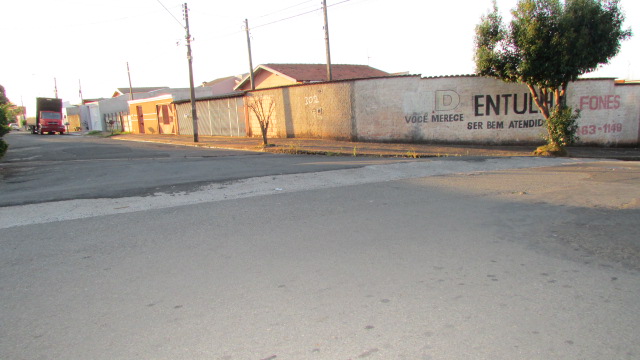 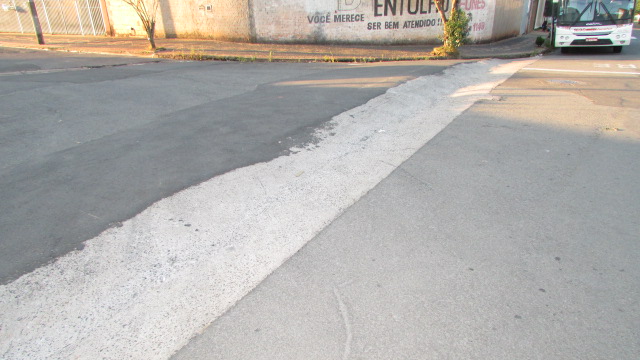 